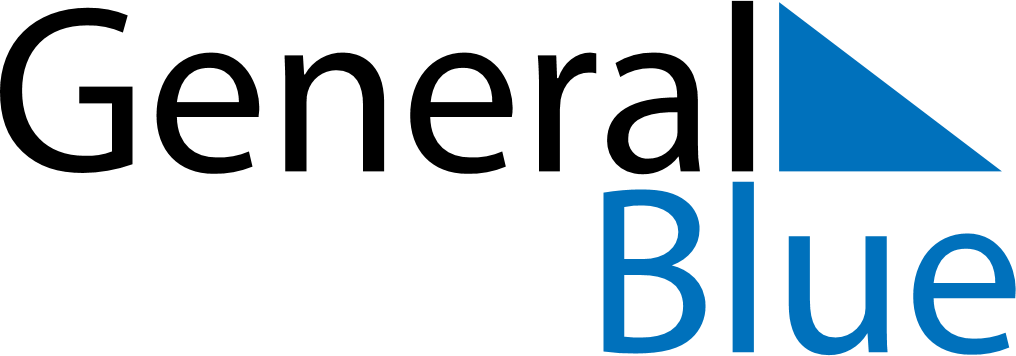 January 2024January 2024January 2024January 2024January 2024January 2024Shuangyashan, Heilongjiang, ChinaShuangyashan, Heilongjiang, ChinaShuangyashan, Heilongjiang, ChinaShuangyashan, Heilongjiang, ChinaShuangyashan, Heilongjiang, ChinaShuangyashan, Heilongjiang, ChinaSunday Monday Tuesday Wednesday Thursday Friday Saturday 1 2 3 4 5 6 Sunrise: 7:00 AM Sunset: 3:37 PM Daylight: 8 hours and 37 minutes. Sunrise: 7:00 AM Sunset: 3:38 PM Daylight: 8 hours and 37 minutes. Sunrise: 7:00 AM Sunset: 3:38 PM Daylight: 8 hours and 38 minutes. Sunrise: 6:59 AM Sunset: 3:39 PM Daylight: 8 hours and 40 minutes. Sunrise: 6:59 AM Sunset: 3:40 PM Daylight: 8 hours and 41 minutes. Sunrise: 6:59 AM Sunset: 3:42 PM Daylight: 8 hours and 42 minutes. 7 8 9 10 11 12 13 Sunrise: 6:59 AM Sunset: 3:43 PM Daylight: 8 hours and 43 minutes. Sunrise: 6:59 AM Sunset: 3:44 PM Daylight: 8 hours and 44 minutes. Sunrise: 6:58 AM Sunset: 3:45 PM Daylight: 8 hours and 46 minutes. Sunrise: 6:58 AM Sunset: 3:46 PM Daylight: 8 hours and 47 minutes. Sunrise: 6:58 AM Sunset: 3:47 PM Daylight: 8 hours and 49 minutes. Sunrise: 6:57 AM Sunset: 3:48 PM Daylight: 8 hours and 51 minutes. Sunrise: 6:57 AM Sunset: 3:50 PM Daylight: 8 hours and 52 minutes. 14 15 16 17 18 19 20 Sunrise: 6:56 AM Sunset: 3:51 PM Daylight: 8 hours and 54 minutes. Sunrise: 6:56 AM Sunset: 3:52 PM Daylight: 8 hours and 56 minutes. Sunrise: 6:55 AM Sunset: 3:54 PM Daylight: 8 hours and 58 minutes. Sunrise: 6:55 AM Sunset: 3:55 PM Daylight: 9 hours and 0 minutes. Sunrise: 6:54 AM Sunset: 3:56 PM Daylight: 9 hours and 2 minutes. Sunrise: 6:53 AM Sunset: 3:58 PM Daylight: 9 hours and 4 minutes. Sunrise: 6:52 AM Sunset: 3:59 PM Daylight: 9 hours and 6 minutes. 21 22 23 24 25 26 27 Sunrise: 6:52 AM Sunset: 4:00 PM Daylight: 9 hours and 8 minutes. Sunrise: 6:51 AM Sunset: 4:02 PM Daylight: 9 hours and 11 minutes. Sunrise: 6:50 AM Sunset: 4:03 PM Daylight: 9 hours and 13 minutes. Sunrise: 6:49 AM Sunset: 4:05 PM Daylight: 9 hours and 15 minutes. Sunrise: 6:48 AM Sunset: 4:06 PM Daylight: 9 hours and 18 minutes. Sunrise: 6:47 AM Sunset: 4:08 PM Daylight: 9 hours and 20 minutes. Sunrise: 6:46 AM Sunset: 4:09 PM Daylight: 9 hours and 23 minutes. 28 29 30 31 Sunrise: 6:45 AM Sunset: 4:11 PM Daylight: 9 hours and 25 minutes. Sunrise: 6:44 AM Sunset: 4:12 PM Daylight: 9 hours and 28 minutes. Sunrise: 6:43 AM Sunset: 4:14 PM Daylight: 9 hours and 31 minutes. Sunrise: 6:41 AM Sunset: 4:15 PM Daylight: 9 hours and 33 minutes. 